	OBJEDNÁVKA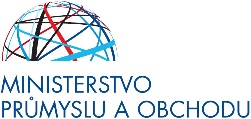 	Odběratel:	Ministerstvo průmyslu a obchodu	Objednávka číslo:	518/24 - 11500	110 15 Praha 1	CRIF-CZECH CREDIT BUREAU, a.s.	Štětkova 1638/18	140 00  Praha 4 - Nusle	Česká republika	IČ:	47609109	DIČ:	CZ47609109	Útvar:	11500	Vystavil:	XXXXXXXXXX	Datum vystavení:	25.04.2024	Telefon:	XXXXXXXXXX	Termín dodání:	Fax:	XXXXXXXXXX	IČ:	26212242	Položka	Množství	Cena bez DPH/MJ	Celkem bez DPH	Na základě  vaší cenové nabídky z 21.3. 2024 objednáváme integraci databáze CRIBIS prostřednictvím rozhraní API do 31.12. 2024 	Cena celkem: 100 000,- Kč bez DPH	Smluvní strany souhlasí s uveřejněním plného znění této objednávky včetně jejích příloh v registru smluv podle zákona č. 340/2015 Sb., o	zvláštních podmínkách účinnosti některých smluv, uveřejňování těchto smluv a o registru smluv (zákon o registru smluv), a rovněž na profilu	objednatele, případně i na dalších místech, kde tak stanoví právní předpis.	Integrace databáze Cribis do AIS MPO	1.00	100 000.00	100 000.00	Přibližná celková cena	100 000.00	Kč	Na faktuře uveďte laskavě číslo objednávky, jinak Vám bude faktura vrácena.